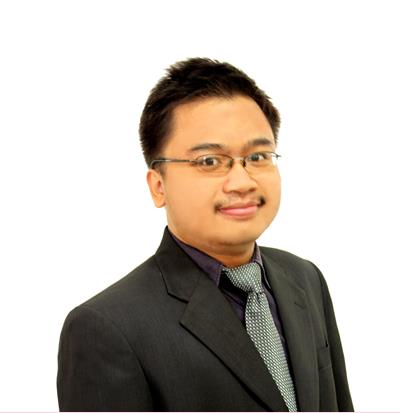 Demikianlah daftar riwayat hidup ini saya buat sesuai dengan keadaan yang sebenarnya dan untuk dipergunakan sebagaimana mestinya.Jakarta,  7 Oktober 2014      Hormat Saya,Indra OctamaDaftar Riwayat HidupA.  Data DiriA.  Data DiriNama: Indra OctamaJenis Kelamin: Laki-laki Tempat / Tanggal Lahir: Kulon Progo / 21 Oktober 1988Status Pernikahan: Belum MenikahAgama: Kristen ProtestanAlamat Asal: RT 19 RW 06 Tigaron Kulur Temon Kulon Progo Yogyakarta 55654Alamat Tinggal (2013-Sekarang): Jalan Flamboyan Blok J2 No 6 Bencongan Indah Perum Harapan Kita Karawaci Tangerang BantenNomor HP : 082111833436Email: omyank2007i@gmail.comLinkedin:http://id.linkedin.com/pub/indra-octama/28/97/594KegemaranMusik, OlahragaB.  PendidikanB.  PendidikanB.  PendidikanB.  PendidikanJenjangNama SekolahJurusanPeriodeTKTK Kanisius Sengkan Sleman -(1993-1995)SDSD Bopkri Wates Kulon Progo -(1995-2001)SMPSMPN 1 Wates Kulon Progo -(2001-2004)SMASMAN 1 Wates Kulon Progo IPA(2004-2007)D3D3 Ilmu Komputer Universitas Negeri Sebelas Maret Surakarta Teknik Informatika(2007-2010)S1S1 Ilmu Komputer Universitas Mercu Buana Jakarta Teknik Informatika(2013-Sekarang)C.  Riwayat KerjaC.  Riwayat KerjaC.  Riwayat KerjaTempat BekerjaStatusPeriodeJabatanKotaSMA N 1 Temon Kulon ProgoMagangJanuari 2009 –  Februari 2009MagangerTemon Kulon ProgoCV. Geniofam (Software House)Masa ProbationAgustus 2010– September 2010Progammer PHPSleman YogyakartaPT. Square Gate One (Software House)Pegawai TetapNovember 2010 – Februari 2014Senior Programmer PHPKarawaci TangerangPT. MNC Kabel MediakomPegawai KontrakMaret 2014 – SekarangApplication Integrator, Senior Programmer Web dan MobileMenara MNC, Kebon Sirih , Jakarta PusatD.  Kemampuan/skillsD.  Kemampuan/skillsBahasa Pemrograman/ScriptPHP,Javascript,CSS,Java Android, Java DekstopFramework PHPZend Framework, Codeigniter,Yii FrameworkDatabaseMySQL,MsSQLFramework JavascriptJquery,ScriptAculousService antar sistemWebservice(SOAP/XML,POST,GET), FTP,JSONPengalaman Sistem OperasiWindows (XP,7) , Linux (Ubuntu,Redhat)E.  SertifikatE.  Sertifikat(Java Network Education Indonesia)JENI 1 Sertifikat pemrograman Java , Tahun 2010F.  Riwayat ProyekF.  Riwayat ProyekF.  Riwayat ProyekF.  Riwayat ProyekNama ProyekStatusPeriodeURLPembuatan Website SMA TemonMagang2009http://smatemonkp.sch.idPembuatan Website SMK Warga SurakartaFreelance2010http://smkwarga-slo.sch.idBII Coolpay fase2 (BulkDebit &BulkCredit)Proyek Square Gate One2011https://coolpay.bankbii.comBII Coolpay Remitance Proyek Square Gate One2011-2012https://coolpay.bankbii.comBII Coolpay Top Up Partner Air Asia, Citilink, TransnusaProyek Square Gate One2012https://coolpay.bankbii.comFSCM Bank MandiriProyek Square Gate One2013 – 2014https://scm.bankmandiri.co.idSistem Intgrasi IPTV dengan OSS menggunakan SOAP/WSDLProyek MNC Kabel MediakomMaret 2014 - Mei 2014-MNC Play Mobile Application Proyek MNC Kabel MediakomJuni 2014 - Sekarang-